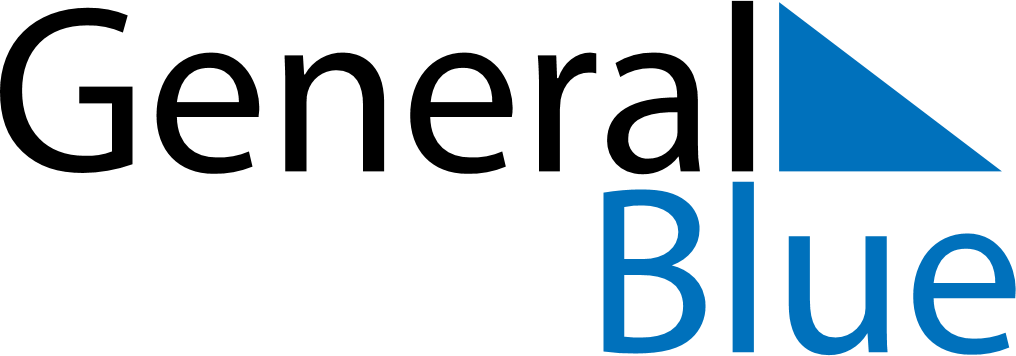 April 2029April 2029April 2029RomaniaRomaniaSUNMONTUEWEDTHUFRISAT1234567Good Friday891011121314Easter SundayEaster Monday15161718192021222324252627282930